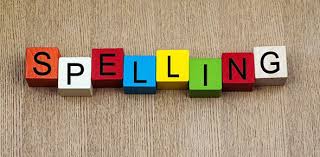 Grade 7 - Lesson 8Words with ie or ei3Give two examples of correctly spelled words using ie or ei3+Give three examples of correctly spelled words using ie or ei4Give four examples of correctly spelled words using ie or ei4+Give four examples of correctly spelled words using ie or eiWrite a sentence correctly using one of the words from the word bank showing you understand its meaning.